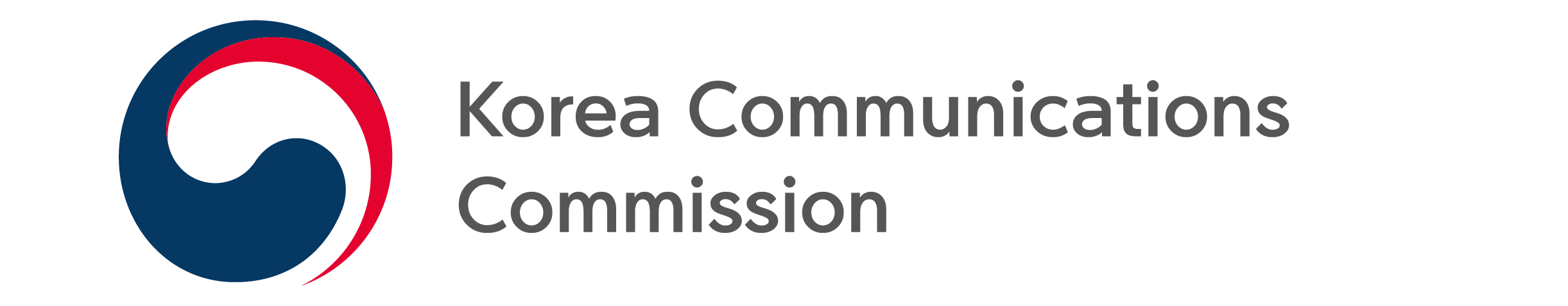 NEWS RELEASEDate: Friday, July 22, 2022 Contact:Radio and Television Policy Division (02-2110-1420, 1427)SEJONG FM TO BE SOURCE OF LOCAL NEWS AND INFORMATIONKCC Chairman attends opening ceremony for Sejong FM community radio stationOn July 22, Chairman Han Sang-hyuk of the Korea Communications Commission (KCC) celebrated the launch of Sejong FM, a new community radio station, by attending the opening ceremony at the Sejong Viewers Media Center in Sejong Special Self-Governing City.The opening ceremony included several events such as appointment of volunteers for Sejong FM, recitation of promise to residents and official opening proclamation, introduction of Sejong FM programs and a celebratory performance.Sejong FM aims to expand participatory democracy as a broadcaster in which citizens actively participate by providing a wide range of information and media opportunities to Sejong residents under the slogan of ‘anyone is a broadcaster, anyone is a creator’.At the opening ceremony, Chairman Han Sang-hyuk said, "Community radio is a very suitable medium for communication within and development of the local community, and I hope that Sejong FM will create an open forum for the community."Meanwhile, after the ceremony, the chairman visited Sejong FM Broadcasting Station, participating in a special program in which he explained in an interview the overall community radio policy, including the role of community radio and support measures.###The Korea Communications Commission